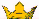 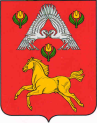 А Д М И Н И С Т Р А Ц И ЯВЕРХНЕПОГРОМЕНСКОГО  СЕЛЬСКОГО  ПОСЕЛЕНИЯСРЕДНЕАХТУБИНСКОГО  РАЙОНА   ВОЛГОГРАДСКОЙ  ОБЛАСТИП О С Т А Н О В Л Е Н И Еот  03.05.2017 г.     №  17	Об утверждении муниципальной  программы «Формирование современной городской среды Верхнепогроменского сельского поселения Среднеахтубинского района Волгоградской области на 2017 год» В соответствии с постановлением Правительства РФ от 10.02.2017         № 169 «Об утверждении Правил предоставления и распределения субсидий из федерального бюджета бюджетам субъектов Российской Федерации на поддержку государственных программ субъектов Российской Федерации и муниципальных программ формирования современной городской среды», администрация Верхнепогроменского сельского поселения Среднеахтубинского района Волгоградской области    п о с т а н о в л я ю:Утвердить прилагаемую муниципальную программу «Формирование современной городской среды Верхнепогроменского сельского поселения Среднеахтубинского района Волгоградской области на 2017 год».Настоящее постановление вступает в силу с момента подписания и подлежит официальному опубликованию.Контроль исполнения настоящего постановления оставляю за собой.Глава Верхнепогроменского сельского поселения					                             К.К. Башулов                     Приложение   к постановлению администрации      Верхнепогроменского сельского поселения  от «03» мая 2017 г.  № 17МУНИЦИПАЛЬНАЯ ПРОГРАММАВерхнепогроменского сельского поселения Среднеахтубинского муниципального района Волгоградской области «Формирование современной городской среды» на 2017 годс. Верхнепогромное2017 годСОДЕРЖАНИЕРаздел 1. Характеристика текущего состояния сектора благоустройства на территории Верхнепогроменского сельского поселения.Раздел 2. Описание приоритетов муниципальной политики в сфере благоустройства, формулировку целей и постановку задач программыРаздел 3.  Прогноз ожидаемых результатов реализации программы, характеристика вклада органа местного самоуправления в достижение результатов Приоритетного проектаРаздел 4. Объем средств, необходимых на реализацию программы за счет всех источников финансирования Раздел 5. Сроки реализации программыРаздел 6. Обобщенная характеристика основных мероприятий программыПриложенияРаздел 1. Характеристика текущего состояния сектора благоустройства на территории Верхнепогроменского сельского поселенияВерхнепогроменское сельское поселение расположено в степной  северо-восточной части Среднеахтубинского муниципального района на левом берегу Волгоградского водохранилища,  в 50 км от районного центра Средняя Ахтуба. Ближайший промышленный центр-город Волжский в 25 км на юго-запад, расстояние до областного центра – 50 км. В 2006году  сельскому поселению  установлен статус муниципального образования. Территория поселения на севере граничит с. Рахинским сельским поселением, на востоке с Краснооктябрьским сельским поселением, на юге с Красным сельским поселением  Среднеахтубинского района и территорией городского округа г. Волжский, на западе с Дубовским муниципальным районом - (по акватории Волгоградского водохранилища).Общая площадь территории Верхнепогроменского поселения составляет 32852,08 га.Большие нарекания вызывают благоустройство, санитарное состояние территории Верхнепогроменского сельского поселения, состояние  придворовых территорий, мест массового отдыха населения.Важными мероприятиями в сфере благоустройства поселения являются благоустройство придворовых территорий  и благоустройство наиболее посещаемых муниципальных общественных территорий. Комплексное решение проблемы окажет положительный эффект на санитарно-эпидемиологическую обстановку, предотвратит угрозу жизни и безопасности граждан, будет способствовать повышению уровня их комфортного проживания.С целью решения  существующих проблем требуется участие и взаимодействие органов местного самоуправления с привлечением населения, предприятий и организаций, наличия финансирования с привлечением источников всех уровней, что обусловливает необходимость разработки и применения данной Программы. Программа направлена на создание условий для развития системы комплексного благоустройства на территории Верхнепогроменского сельского поселения, с целью повышения привлекательности внешнего вида территории, улучшения условий для проживания, трудовой деятельности  и отдыха населения.В сложившемся положении необходимо проводить комплексное благоустройство в поселении.Повышение уровня благоустройства территорий поселения позволит:-  улучшить архитектурный облик сельского поселения, путем создания удобной, качественной, благоустроенной и комфортной  среды;- повысить уровень вовлеченности заинтересованных граждан, организаций в реализацию мероприятия по благоустройству придворовых территорий на территории поселения. По состоянию на 1 января 2017 года на территории сельского поселения среднегодовая численность населения составила 2367 человекБлагоустройство общественных территорий сельского поселения предусматривает улучшение внешнего облика наиболее посещаемых муниципальных территорий общего пользования.Реализация мероприятия позволит:- повысить уровень технического и эксплуатационного состояния наиболее посещаемых муниципальных территорий общего пользования;- сформировать современные зоны  для активной культурной жизни граждан;- организовать места отдыха с устройством детских и спортивных площадок;- обеспечить общественное участие в процессе принятия решений и в реализации проектов комплексного благоустройства территорий.Показатели, характеризующие проблемную сферу.Трудовое участие граждан в выполнении мероприятий по благоустройству общественных территорий заключено в  проведении регулярных субботников на территории парков, придворовых территорий, с участием депутатского корпуса, представителей общественных организаций, заинтересованных лиц, организаций, выполнение неоплачиваемых работ, не требующих специальной подготовки, участие в озеленении общественных территорийРаздел 2. Описание приоритетов муниципальной политики в сфере благоустройства, формулировку целей и постановку задач программыОсновной целью муниципальной программы является повышение уровня благоустройства Верхнепогроменского сельского поселения.Достижение указанной цели предполагает создание комфортных и безопасных условий проживания граждан с соблюдением необходимых санитарных норм и правил, что напрямую зависит  от благоустройства придворовых территорий и формирование современных наиболее посещаемых мест общего пользования, предоставляющих возможности для активной культурной жизни и проведения  праздников,  развитие цивилизованной торговли, создание дополнительных пешеходных зон.Цели и задачи настоящей муниципальной программы приведены в таблице.Таблица №1Раздел 3. Прогноз ожидаемых результатов реализации программы, характеристика вклада органа местного самоуправления в достижение результатов приоритетного проектаВ рамках реализации Программы планируется благоустройство территорий общего пользования Верхнепогроменского сельского поселения, что позволит благоустроить облик, увеличить посещаемость населения для проведения мероприятий и отдыха, а также повысить культурный уровень населения. При этом количество и доля благоустроенных территорий общего пользования увеличивается, тем самым сокращается общая потребность в благоустройстве территорий общего пользования.В ходе выполнения Программы целевыми индикаторами и показателями достижения целей и решения задач определены:увеличение количества благоустроенных территорий общего пользования;увеличение площади благоустроенных территорий общего пользования;увеличение доля площади благоустроенных территорий общего пользования.Реализация Программы позволит выполнить:благоустройство нескольких территории общего пользования;парковой территории вокруг здания Дома культуры;прилегающей территории к зданию администрации.Раздел 4. Объем средств, необходимых на реализацию программы за счет всех источников финансирования на 2017 годОбъем средств, необходимых на реализацию программы за счет всех источников финансирования на 2017 год приведены в таблице № 2.Таблица №2Раздел 5. Сроки реализации программыПрограмма реализуется в 2017 году в один этап.Раздел 6. Обобщенная характеристика основных мероприятий программыВ целях реализации настоящей муниципальной программы нормативными актами администрации Верхнепогроменского сельского поселения:формируется общественная комиссия для организации общественного обсуждения проекта муниципальной программы «Формирование современной городской среды» на 2017 год, проведения комиссионной оценки предложений заинтересованных лиц, а также для осуществления контроля за реализацией муниципальной программы «Формирование современной городской среды» на 2017 год;утверждается Порядок общественного обсуждения проекта       муниципальной программы «Формирование современной городской среды» на 2017 год.        Основным мероприятием программы является реализация приоритетного проекта "Формирование современной городской среды", которое включает в себя следующие мероприятия: 1)	благоустройство территории парка Верхнепогроменского сельского поселения, в том числе:	монтаж тротуарной плитки;	установка декоративного уличного освещения;	установка скамеек и урн;	озеленение территории;	реконструкция стелы;	устройство поливной системы.2)	благоустройство прилегающей территории к зданию администрации, в том числе:	реконструкция существующего подъезда к административному зданию;	озеленение территории.Основные мероприятия и показатели муниципальной программы приведены в таблице №3.Таблица №3Приложение №1 к муниципальной программе Верхнепогроменского сельского поселения «Формирование современной городской среды» на 2017 годПАСПОРТ муниципальной программы Верхнепогроменского сельского поселения «Формирование современной городской среды» на 2017 год   Приложение №2к муниципальной программе Верхнепогроменского    сельского поселения «Формирование современной городской среды» на 2017 годСВЕДЕНИЯо показателях муниципальной программы Верхнепогроменского сельского поселения  «Формирование современной городской среды» на 2017 годПриложение №3к муниципальной программе Верхнепогроменского сельского поселения «Формирование современной городской среды» на 2017 годПлан реализации муниципальной программы Верхнепогроменского сельского поселения «Формирование современной городской среды» на 2017 годНаименование показателяЕдиницы измеренияЗначение по годамЗначение по годамЗначение по годамВыводыНаименование показателяЕдиницы измерения201420152016ВыводыКоличество и площадь муниципальных территорий общего пользования (парки, скверы, набережные)Количество и площадь муниципальных территорий общего пользования (парки, скверы, набережные)Количество и площадь муниципальных территорий общего пользования (парки, скверы, набережные)Количество и площадь муниципальных территорий общего пользования (парки, скверы, набережные)Количество и площадь муниципальных территорий общего пользования (парки, скверы, набережные)Количество и площадь муниципальных территорий общего пользования (парки, скверы, набережные)Паркшт./тыс.кв.м1/9,241/9,241/9,241/9,24Территория у администрациишт./тыс.кв.м1/0,6421/0,6421/0,6421/0,642Доля и площадь благоустроенных муниципальных территорий общего пользования от общего количества таких территорийДоля и площадь благоустроенных муниципальных территорий общего пользования от общего количества таких территорийДоля и площадь благоустроенных муниципальных территорий общего пользования от общего количества таких территорийДоля и площадь благоустроенных муниципальных территорий общего пользования от общего количества таких территорийДоля и площадь благоустроенных муниципальных территорий общего пользования от общего количества таких территорийДоля и площадь благоустроенных муниципальных территорий общего пользования от общего количества таких территорийПарк%/тыс.кв.м.0,1/0,0121,2/0,1121,2/0,1121,2/0,112Территория у администрации%/тыс.кв.м.0/00/00/00/0Доля и площадь муниципальных территорий общего пользования от общего количества таких территорий, нуждающихся в благоустройствеДоля и площадь муниципальных территорий общего пользования от общего количества таких территорий, нуждающихся в благоустройствеДоля и площадь муниципальных территорий общего пользования от общего количества таких территорий, нуждающихся в благоустройствеДоля и площадь муниципальных территорий общего пользования от общего количества таких территорий, нуждающихся в благоустройствеДоля и площадь муниципальных территорий общего пользования от общего количества таких территорий, нуждающихся в благоустройствеДоля и площадь муниципальных территорий общего пользования от общего количества таких территорий, нуждающихся в благоустройствеПарк%/тыс.кв.м.99,9/9,22898,8/9,12898,8/9,12898,8/9,128Территория у администрации%/тыс.кв.м.100/0,642100/0,642100/0,642100/0,642Цель муниципальной программыПовышение уровня благоустройства сельского поселенияЗадачи муниципальной программыПовышение уровня благоустройства общественных территорий Верхнепогроменского сельского поселения Задачи муниципальной программыПовышение уровня вовлеченности заинтересованных граждан в реализацию мероприятий по благоустройству территории поселения ПрограммаСрокиИсточники финансирования,  руб.Источники финансирования,  руб.Источники финансирования,  руб.Источники финансирования,  руб.Источники финансирования,  руб.ПрограммаСрокиВсегоВ том числе по источникам финансированияВ том числе по источникам финансированияВ том числе по источникам финансированияВ том числе по источникам финансированияПрограммаСрокиВсегоМБОБФБВБС1234567Муниципальная программа Верхнепогроменского сельского поселения «Формирование современной городской среды» на 2017 год2017 год3 000 30030003 000 0000№ п/пНаименование показателяЕдиница измеренияЗначения показателей№ п/пНаименование показателяЕдиница измерения2017 годПовышение уровня благоустройства общественных территорий Верхнепогроменского сельского поселенияПовышение уровня благоустройства общественных территорий Верхнепогроменского сельского поселенияПовышение уровня благоустройства общественных территорий Верхнепогроменского сельского поселенияПовышение уровня благоустройства общественных территорий Верхнепогроменского сельского поселения1Количество благоустроенных общественных территорий Ед.22Площадь благоустроенных общественных территорийКв. м.98823Доля благоустроенных общественных территорий к общей площади общественных территорий%1,1Повышение уровня вовлеченности заинтересованных граждан в реализацию мероприятий по благоустройству Верхнепогроменского сельского поселенияПовышение уровня вовлеченности заинтересованных граждан в реализацию мероприятий по благоустройству Верхнепогроменского сельского поселенияПовышение уровня вовлеченности заинтересованных граждан в реализацию мероприятий по благоустройству Верхнепогроменского сельского поселенияПовышение уровня вовлеченности заинтересованных граждан в реализацию мероприятий по благоустройству Верхнепогроменского сельского поселения5Доля общественных территорий, благоустроенных с вовлечением заинтересованных гражданПроценты100Ответственный исполнитель программыАдминистрация Верхнепогроменского сельского поселенияУчастники программыАдминистрация Верхнепогроменского сельского поселенияЦели программыПовышение уровня благоустройства Верхнепогроменского сельского поселенияЗадачи программыПовышение уровня благоустройства общественных территорий Верхнепогроменского сельского поселения Повышение уровня вовлеченности заинтересованных граждан в реализацию мероприятий по благоустройству Верхнепогроменского сельского поселенияЦелевые индикаторы и показатели программыКоличество благоустроенных общественных территорий – 2; Площадь благоустроенных общественных территорий – 9882 кв. м.;Доля благоустроенных общественных территорий к общей площади общественных территорий – 1,1 %;Доля общественных территорий, благоустроенных с вовлечением заинтересованных лиц – 100 %Срок реализации программы 2017 год Объемы бюджетных ассигнований программыОбщий объем финансирования программы:3 000 300 руб.,в том числе:-3000000 руб. – средства федерального бюджета;-300 руб. – средства бюджета Верхнепогроменского сельского поселенияОжидаемые результаты реализации программыувеличение посещаемости населения для проведения мероприятий и отдыха; повышение культурного уровня населения.№ п/пНаименование показателяЕдиница измеренияЗначения показателей№ п/пНаименование показателяЕдиница измерения2017 год1Количество благоустроенных общественных территорий Ед.22Площадь благоустроенных общественных территорийКв. м.98823Доля благоустроенных общественных территорий к общей площади общественных территорий%1,14Доля общественных территорий, благоустроенных с вовлечением заинтересованных граждан%100Наименование контрольного события программыСтатусОтветственный исполнительСрок наступления контрольного события (дата)Срок наступления контрольного события (дата)Срок наступления контрольного события (дата)Срок наступления контрольного события (дата)Наименование контрольного события программыСтатусОтветственный исполнитель2017 год2017 год2017 год2017 годНаименование контрольного события программыСтатусОтветственный исполнительI кварталII кварталIII кварталIV кварталРазработать и опубликовать для общественного обсуждения проект муниципальной программы Верхнепогроменского сельского поселения  «Формирование современной городской среды» на 2017 годАдминистрация Верхнепогроменского сельского поселения01.04Разработать, утвердить и опубликовать Порядок общественного обсуждения проекта муниципальной программы Верхнепогроменского сельского поселения «Формирование современной городской среды» на 2017 годАдминистрация Верхнепогроменского сельского поселения01.04Заключить соглашение с департаментом жилищно-коммунального хозяйства и энергетики Волгоградской области о предоставлении в 2017 году субсидии из федерального бюджета на реализацию муниципальной программы Верхнепогроменского сельского поселения «Формирование современной городской среды» на 2017 годАдминистрация Верхнепогроменского сельского поселения01.04Подвести итоги общественного обсуждения проекта муниципальной программы Верхнепогроменского сельского поселения «Формирование современной городской среды» на 2017 годАдминистрация Верхнепогроменского сельского поселения02.05С учетом результатов общественного обсуждения утвердить муниципальную программу Верхнепогроменского сельского поселения «Формирование современной городской среды» на 2017 годАдминистрация Верхнепогроменского сельского поселения03.05Подготовить и утвердить с учетом обсуждения с заинтересованными лицами дизайн-проект наиболее посещаемой муниципальной общественной территорииАдминистрация Верхнепогроменского сельского поселения15.05Благоустройство парка Верхнепогроменского сельского поселенияАдминистрация Верхнепогроменского сельского поселения1.09Благоустройство прилегающей территории к зданию администрацииАдминистрация Верхнепогроменского сельского поселения1.11Завершить реализацию муниципальной программыАдминистрация Верхнепогроменского сельского поселения31.12